УтверждаюИ.о директора МБОУ ООШ №21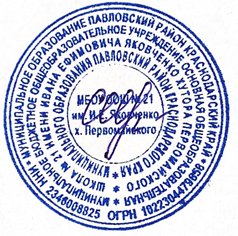 им. И.Е Яковченко_________ Спитницкая И.П.«1 » сентября  2023	 г.График Работы педагогов дополнительного образованияМБОУ ООШ №21 физкультурно – спортивной направленностина 2023 – 2024 учебный год№Ф.И.ОпедагогаНазвание кружка , секцииКлассы Нагрузка в неделюДеньпроведенияВремя проведения1СыроваткоС.АФутбол5-92Вторник15.00-17.001СыроваткоС.АВолейбол5-91Среда15.30-16.301СыроваткоС.АНастольный теннис5-91Среда16.30-17.301СыроваткоС.АОФП5-91Четверг15.00-16.00